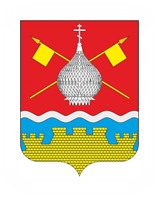 РОССИЙСКАЯ ФЕДЕРАЦИЯРОСТОВСКАЯ ОБЛАСТЬАДМИНИСТРАЦИЯ КРАСНОЯРСКОГО СЕЛЬСКОГО ПОСЕЛЕНИЯПОСТАНОВЛЕНИЕ 27.02.2024                                         №  28                               ст. КрасноярскаяОб отмене   режима чрезвычайной ситуации на территории муниципального образования «Красноярское сельское поселение»В соответствии с постановлением Администрации Цимлянского района от 27.02.2024 года №113 « О снятии режима «Чрезвычайная ситуация» на территории муниципального образования «Цимлянский район», в  связи со стабилизацией обстановки на территории  муниципального образования «Красноярское сельское поселение», Администрация Красноярского сельского поселенияПОСТАНОВЛЯЕТ: Постановление вносит секторСоциальной работы1. Отменить  в границах  муниципального образования «Красноярское сельское поселение» ( ст.Красноярская , п.Дубравный, х.Рынок-Романовский) с 11.00  27.02.2024 года  режим «Чрезвычайной ситуации»2.Старшему инспектору ГО и ЧС Администрации Красноярского сельского поселения  ( Лепетюхина Е.И.)  взять под личный контроль  информацию о  аварийных ситуациях на территории муниципального образования «Красноярское сельское поселение».3. Обнародовать настоящее постановление на официальном сайте Администрации Красноярского сельского поселения, в сети Интернет и на информационных стендах Администрации Красноярского сельского поселения.4. Контроль за исполнением настоящего постановления оставляю за собой.Глава Администрации Красноярского сельского поселения                                     Е.А. Плутенко                                                       